Name: ____________________________________ Class: ______________________ Date ___/___/___Answer Key: Electrical PowerLab #3 – Determine the Function of Fuses and Resistor Power Rating(NOTE: The teacher may want to conduct this lab as a demonstration.)Equipment and materialsVariable power supply (minimum 10 V, 1-amp capability)1,000-ohm, ½-watt resistor10-ohm, ½-watt resistor (expendable)One ½-amp fuse (expendable)DC ammeter (1-amp capability)ProcedureConnect the power supply, switch, 1,000-ohm resistor, ammeter, and ½-amp fuse in a series as shown in Figure 1.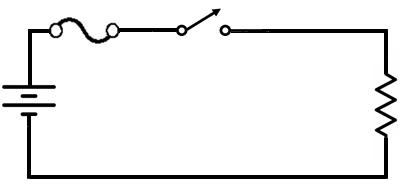 FIGURE 1Turn on the power supply.Adjust to 10 volts.Turn on switch.	10 mARead and record the current indication on the ammeter. ____________Turn the power supply to zero.Open the switch.Replace the 1,000-ohm resistor with the 10-ohm resistor.(CAUTION: Set range switch, if applicable, to 1 ampere or more)Close the switch.Adjust the power supply to 10 volts.Observe the fuse and record what you observe. The fuse should blow because I = 1 AConnect a wire across the fuse and observe the 10-ohm resistor, and record what you observe. The 10 ohm resistor should overheat and burn up without the fuse showing that the fuse protects the circuit.